CIGRÉ-US National Committee IntroductionCIGRÉ-US National Committee Next Generation Network (NGN) is holding an abstract and paper competition to encourage students and early professionals to share their experience and knowledge with others in the industry. The abstract and technical paper must be in alignment with the 2016 Paris Session Call for Papers document pages 2 and 3 (goo.gl/ozPTnZ).  The top technical papers will receive opportunities to present at the 2016 Grid of the Future conference, where one grand prize will be awarded.  qualificationsTo qualify for the competition, you must fulfil both requirements of 1 and 2:Be a current CIGRÉ member located in the United States. 2016 student membership is free! Register at cigre-usnc.tamu.edu/membership/.Be either a or bundergraduate student or graduate student with interest in power systems, orpower system professional with 10 years or less experience.  Power system experience for this competition is classified as any experience beyond Master’s Degree level in the power field.  Competition FormatUS CompetitionSubmittalEach participant submits an abstract by 5/23/16.  Ten participants will be selected to submit full papers by 7/8/16. They will receive notification no later than 6/3/16.Five participants will be selected to present at the 2016 Grid of the Future Symposium. They will receive notification no later than 7/29/16.PresentationThe five participants will each present at the 2016 Grid of the Future Symposium during 10/30/16 – 11/1/16 in Philadelphia, Pennsylvania. Each participant will have ten minutes for their presentation, followed by five minutes of Q&A. The first place winner will be announced during the next all member gathering at the Grid of the Future Symposium. PrizesAll top five participants will be awarded Grid of the Future Symposium registration ($500 value).  The winning participant will be awarded registration to the 2017 Grid of the Future Symposium, as well as a $1000 stipend to cover travel expenses ($1500 value).All prizes are contingent on attendance of events. c	   SubmissionAbstract All participants must send their abstract using the abstract template provided by 4/18/16 to usngn@googlegroups.com. PaperThe top ten participants must send their paper using the paper template provided by 7/8/16 to usngn@googlegroups.com. ContactPlease contact NGN at usngn@googlegroups.com with any questions or clarifications. CIGRÉ-US National Committee Type here the title of your abstract(Helvetica or Arial Bold size 12 and 5cm (2”) from the topType here the authors’ names (initials, name in capitals, Times Roman, bold, size 12) Type here the CIGRÉ Member IDType here the Job Title/Degree Type here the Company/UniversityIndicate as undergraduate student, graduate student, or professional with 10 years or less experienceType here the email address of the main authorStart typing here (synopses must be 500 words minimum) CIGRÉ-US National Committee Type here the title of your Paper (Helvetica or Arial Bold size 12 and 5cm (2”) from the topType here the authors’ name (initials, name in capitals, Times Roman, bold, size 12)Type here the CIGRÉ Member IDType here the Job Title/Degree Type here the Company/UniversityIndicate as undergraduate student, graduate student, or professional with 10 years or less experienceType here the email address of the main authorSUMMARYStart typing here with the summary (about 500 words; Times or Helvetica, size 11 or 12 only, from 4.8” / 12 cm from the top). Do not remove or shift the title “SUMMARY”.KEYWORDS3 to 10 words or phrases (Times or Helvetica, size 11 or 12 only).As for “SUMMARY”, please keep the title “KEYWORDS”.All pages after title page must start from this line, i.e. 1” (2, 5 cm) margin from the top (Times or Helvetica, size 11 or 12). Pages will be automatically numbered. Paper Cont’d———————————————End of textBIBLIOGRAPHYType here the bibliography at the end of your text, according to this presentation (see sample references below). Font to be used is always Times or Helvetica 11 or 12.[1] 	Working Group SC 22-12 CIGRE. “The thermal behaviour of overhead conductors Section 1 and 2 Mathematical model for evaluation of conductor temperature in the steady state and the application thereof” (Electra number 144 October 1992 pages 107-125)[2]	T. Seppa “Fried Wire?” (Public Utilities Fortnightly, December 2003, pages 39-41)[3]	Prospectiva del Sector Eléctrico 2002-2011. (Secretaría de Energía. Mexico, 2002).[4]	Resolución sobre las Modificaciones a la Metodología para la Determinación de los Cargos por Servicio de Transmisión de Energía Eléctrica. (Diario Oficial de la Federación. Jueves 23 de Diciembre de 1999).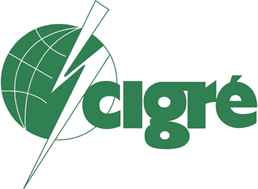 